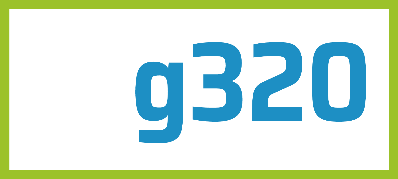 g320 Membership Application/Agreement Form 1st April 2024–31st March 2025g320’s principal roles are to:Provide a networking forum for members.Disseminate information and good practice and facilitate co-operation and collaboration between members.Lobby and promote, both within the NHF and externally, on matters of particular relevance to g320 members – in particular the interests of smaller associations in London, and associations providing services for vulnerable people.
MembershipMembership is open to the chief executive or another nominee from the organisation or representatives of organisations that:Are members of the National Housing Federation (NHF)Have fewer than 2500 homes in total, in management and ownershipAre based in London or have a significant proportion of their stock in London.At the discretion of the Executive Committee, membership may be opened up to associations who may not meet the strict terms of the criteria but are nevertheless sympathetic to the aims and objectives of the group.As a member of the g320, you agree to:Pay your annual membership subscription fees Attend quarterly member meetings and vote at our AGM and any SGMs that are heldReceive marketing information emails and circulars from g320 and partnersHave your membership published on our websiteNot commit any actions or behaviours that the Executive Committee consider could bring the g320 into disrepute.Please note that failure to meet any of the above requirements may result in termination of g320 membership. Subscription feesTo join the g320 London’s Smaller Housing Associations Group or to renew your membership, the annual membership subscription rates are:Under 50 units - £25 Under 250 units - £50 Under 1000 units - £100Under 2500 units - £250Please complete this form and return to Cassandra Barns, g320 Exec Assistant at cassandra@pcha.co.uk. Please await approval of your membership before paying the membership fee. Details of how to pay will be provided upon approval of your membership. Name of organisation:Address of organisation:Number of properties in ownership and management:Please confirm that your organisation is an NHF member:Your name (print):Contact email address:Signature:Date: 